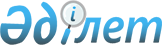 О внесении изменений в решение Кербулакского районного маслихата от 19 декабря 2014 года № 39-225 "О бюджете Кербулакского района на 2015-2017 годы"
					
			Утративший силу
			
			
		
					Решение Кербулакского районного маслихата Алматинской области от 09 февраля 2015 года № 40-236. Зарегистрировано Департаментом юстиции Алматинской области 18 февраля 2015 года № 3065. Утратило силу решением Кербулакского районного маслихата Алматинской области от 24 апреля 2016 года № 03-23      Сноска. Утратило силу решением Кербулакского районного маслихата Алматинской области от 26.04.2016 № 03-23.

      Примечание РЦПИ.

      В тексте документа сохранена пунктуация и орфография оригинала.

      В соответствии с подпунктом 5) пункта 4 статьи 104, пунктом 4 статьи 106 Бюджетного Кодекса Республики Казахстан от 4 декабря 2008 года, подпунктом 1) пункта 1 статьи 6 Закона Республики Казахстан от 23 января 2001 "О местном государственном управлении и самоуправлении в Республике Казахстан" Кербулакский районный маслихат РЕШИЛ:

      1.  Внести в решение Кербулакского районного маслихата от 19 декабря 2014 года № 39-225 "О бюджете Кербулакского района на 2015-2017 годы" (зарегистрированного в Реестре государственной регистрации нормативных правовых актов 29 декабря 2014 года № 2985, опубликованного в районной газете "Кербулак жулдызы" от 05 января 2015 года № 2 (3751), 16 января 2015 года № 3 (3752), следующие изменения:

      пункт 1 указанного решения изложить в новой редакции: 

      "1. Утвердить районный бюджет на 2015-2017 годы согласно приложениям 1, 2 и 3 соответственно, в том числе на 2015 год в следующих объемах: 

      1)  доходы 6315994 тысяч тенге, в том числе:

      налоговые поступления 143272 тысяч тенге;

      неналоговые поступления 20482 тысяч тенге;

      поступления от продажи основного капитала 21000 тысяч тенге;

      поступление трансфертов 6131240 тысяч тенге, в том числе:

      целевые текущие трансферты 1709659 тысяч тенге;

      целевые трансферты на развитие 1624685 тысяч тенге;

      субвенции 2796896 тысяч тенге; 

      2)  затраты 6343817 тысяч тенге;

      3)  чистое бюджетное кредитование 49804 тысяч тенге, в том числе:

      бюджетные кредиты 65406 тысяч тенге;

      погашение бюджетных кредитов 15602 тысяч тенге;

      4)  сальдо по операциям с финансовыми активами 0 тенге;

      5)  дефицит (профицит) бюджета (-) 77627 тысяч тенге;

      6)  финансирование дефицита (использование профицита) бюджета 77627 тысяч тенге".

      2.  Приложение 1 к указанному решению изложить в новой редакции согласно приложению 1 к настоящему решению.

      3.  Контроль за исполнением настоящего решения возложить на постоянную комиссию районного маслихата "По вопросам экономики, бюджета, налога, по поддержке малого и среднего бизнеса, коммунального хозяйства, благоустройства и оказания услуги населению района". 

      4.  Возложить на руководителя отдела (по согласованию Тулегенов Ш.М.) опубликование настоящего решение после государственной регистрации в органах юстиции в официальных и периодических печатных изданиях, а также на интернет-ресурсе, определяемом Правительством Республики Казахстан, и на интернет-ресурсе районного маслихата. 

      5.  Настоящее решение вводится в действие с 01 января 2015 года.

 Бюджет Кербулакского района на 2015 год
					© 2012. РГП на ПХВ «Институт законодательства и правовой информации Республики Казахстан» Министерства юстиции Республики Казахстан
				
      Председатель сессии

      районного маслихата

Толыбаев Кожабек Кожамкулович

      Секретарь Кербулакского

      районного маслихата

Суранчинов Есенбай Абдрахманович
 Приложение 1 к решению Кербулакского районного маслихата от 09 февраля 2015 года № 40-236 "О внесении изменений в решение Кербулакского районного маслихата от 19 декабря 2014 года № 39-225 "О бюджете Кербулакского района на 2015 -2017 годы"  Приложение 1 утвержденое решением Кербулакского районного маслихата от 19 декабря 2014 года № 39-225 "О бюджете Кербулакского района на 2014 -2016 годы" Категория

Категория

Категория

Категория

Сумма (тысяч тенге)

Класс

Класс

Класс

Сумма (тысяч тенге)

Подкласс

Подкласс

Сумма (тысяч тенге)

Наименование

Сумма (тысяч тенге)

1

2

3

4

5

1. Доходы

6 315 994

1

Налоговые поступления

143 272

01

Подоходный налог

3 676

2

Индивидуальный подоходный налог

3 676

04

Налоги на собственность

122 171

1

Налоги на имущество

94 885

3

Земельный налог

6 191

4

Налог на транспортные средства

18 695

5

Единый земельный налог

2 400

05

Внутренние налоги на товары, работы и услуги

13 425

2

Акцизы

4 000

3

Поступления за использование природных и других ресурсов

1 000

4

Сборы за ведение предпринимательской и профессиональной деятельности

7 580

 

5

Налог на игорный бизнес

845

08

Обязательные платежи, взимаемые за совершение юридически значимых действий и (или) выдачу документов уполномоченными на то государственными органами или должностными лицами

4000

1

Государственная пошлина

4000

2

Неналоговые поступления

20482

01

Доходы от государственной собственности

1610

5

Доходы от аренды имущества, находящегося в государственной собственности

1610

04

Штрафы, пени, санкции, взыскания, налагаемые государственными учреждениями, финансируемыми из государственного бюджета, а также содержащимися и финансируемыми из бюджета (сметы расходов) Национального Банка Республики Казахстан

300

1

Штрафы, пени, санкции, взыскания, налагаемые государственными учреждениями, финансируемыми из государственного бюджета, а также содержащимися и финансируемыми из бюджета (сметы расходов) Национального Банка Республики Казахстан, за исключением поступлений от организаций нефтяного сектора

300

06

Прочие неналоговые поступления

18572

1

Прочие неналоговые поступления

18572

3

Поступления от продажи основного капитала

21000

03

Продажа земли и нематериальных активов

21000

1

Продажа земли

21000

4

Поступления трансфертов

6131240

02

Трансферты из вышестоящих органов государственного управления

6131240

2

Трансферты из областного бюджета

6131240

5

Погашение бюджетных кредитов

15602

01

Погашение бюджетных кредитов

15602

1

Погашение бюджетных кредитов, выданных из государственного бюджета

15602

4. Сальдо по операциям с финансовыми активами

0

Приобретение финансовых активов

0

Поступление от продажи финансовых активов государства

0

5. Дефицит(профицит)

-77627

6. Финансирование дефицита бюджета

77627

7

Поступления займов

77627

01

Внутренние государственные займы

77627

2

Договоры займа

77627

8

Используемые остатки бюджетных средств

27823

01

Остатки бюджетных средств

27823

1

Свободные остатки бюджетных средств

27823

Функциональные группы

Функциональные группы

Функциональные группы

Функциональные группы

Функциональные группы

Сумма (тысяч тенге)

Малая функция

Малая функция

Малая функция

Малая функция

Сумма (тысяч тенге)

Администратор бюджетной программы

Администратор бюджетной программы

Администратор бюджетной программы

Сумма (тысяч тенге)

Программа

Программа

Сумма (тысяч тенге)

Наименование

Сумма (тысяч тенге)

1

2

3

4

5

6

2.Затраты 

6343817

01

Государственные услуги общего характера 

333273

1

Представительные, исполнительные и другие органы, выполняющие общие функции государственного управления 

306568

112

Аппарат маслихата района (города областного значения) 

15228

001

Услуги по обеспечению деятельности маслихата района (города областного значения)

15228

122

Аппарат акима района (города областного значения) 

72968

001

Услуги по обеспечению деятельности акима района (города областного значения)

70618

003

Капитальные расходы государственного органа

2350

123

Аппарат акима района в городе, города районного значения, поселка, села, сельского округа 

218372

001

Услуги по обеспечению деятельности акима района в городе, города районного значения, поселка, села, сельского округа

218266

022

Капитальные расходы государственного органа

106

2

Финансовая деятельность 

14283

452

Отдел финансов района (города областного значения) 

14283

001

Услуги по реализации государственной политики в области исполнения бюджета и управления коммунальной собственностью района (города областного значения)

13048

003

Проведение оценки имущества в целях налогообложения

587

010

Приватизация, управление коммунальным имуществом, постприватизационная деятельность и регулирование споров, связанных с этим 

648

5

Планирование и статистическая деятельность 

12422

453

Отдел экономики и бюджетного планирования района (города областного значения) 

12422

001

Услуги по реализации государственной политики в области формирования и развития экономической политики, системы государственного планирования

12422

02

Оборона 

2656

1

Военные нужды 

1638

122

Аппарат акима района (города областного значения) 

1638

005

Мероприятия в рамках исполнения всеобщей воинской обязанности

1638

2

Организация работы по чрезвычайным ситуациям 

1018

122

Аппарат акима района (города областного значения) 

 

1018

007

Мероприятия по профилактике и тушению степных пожаров районного (городского) масштаба, а также пожаров в населенных пунктах, в которых не созданы органы государственной противопожарной службы

1018

04

Образование 

4386412

1

Дошкольное воспитание и обучение 

290085

464

Отдел образования района (города областного значения) 

290085

009

Обеспечение деятельности организаций дошкольного воспитания и обучения

101947

040

Реализация государственного образовательного заказа в дошкольных организациях образования

188138

2

Начальное, основное среднее и общее среднее образование 

2817372

123

Аппарат акима района в городе, города районного значения, поселка, села, сельского округа 

12910

005

Организация бесплатного подвоза учащихся до школы и обратно в сельской местности

12910

464

Отдел образования района (города областного значения) 

2771390

003

Общеобразовательное обучение 

2771390

465

Отдел физической культуры и спорта района (города областного значения)

33072

017

Дополнительное образование для детей и юношества по спорту

33072

9

Прочие услуги в области образования 

1278955

464

Отдел образования района (города областного значения) 

302277

001

Услуги по реализации государственной политики на местном уровне в области образования 

13591

004

Информатизация системы образования в государственных учреждениях образования района (города областного значения)

12000

005

Приобретение и доставка учебников, учебно-методических комплексов для государственных учреждений образования района (города областного значения)

62175

015

Ежемесячная выплата денежных средств опекунам (попечителям) на содержание ребенка-сироты (детей-сирот), и ребенка (детей), оставшегося без попечения родителей

22491

022

Выплата единовременных денежных средств казахстанским гражданам, усыновившим (удочерившим) ребенка (детей)-сироту и ребенка (детей), оставшегося без попечения родителей

845

067

Капитальные расходы подведомственных государственных учреждений и организаций

191175

467

Отдел строительства района (города областного значения) 

976678

037

Строительство и реконструкция объектов образования

976678

06

Социальная помощь и социальное обеспечение 

229545

2

Социальная помощь 

203329

451

Отдел занятости и социальных программ района (города областного значения) 

203329

002

Программа занятости

26625

004

Оказание социальной помощи на приобретение топлива специалистам здравоохранения, образования, социального обеспечения, культуры, спорта и ветеринарии в сельской местности в соответствии с законодательством Республики Казахстан

21901

005

Государственная адресная социальная помощь

9060

006

Оказание жилищной помощи 

22881

007

Социальная помощь отдельным категориям нуждающихся граждан по решениям местных представительных органов

23212

010

Материальное обеспечение детей-инвалидов, воспитывающихся и обучающихся на дому

1903

014

Оказание социальной помощи нуждающимся гражданам на дому

29000

016

Государственные пособия на детей до 18 лет

36947

017

Обеспечение нуждающихся инвалидов обязательными гигиеническими средствами и предоставление услуг специалистами жестового языка, индивидуальными помощниками в соответствии с индивидуальной программой реабилитации инвалида

19711

052

Проведение мероприятий, посвященных семидесятилетию Победы в Великой Отечественной войне

12089

9

Прочие услуги в области социальной помощи и социального обеспечения 

26216

451

Отдел занятости и социальных программ района (города областного значения) 

26216

001

Услуги по реализации государственной политики на местном уровне в области обеспечения занятости и реализации социальных программ для населения

21220

011

Оплата услуг по зачислению, выплате и доставке пособий и других социальных выплат

1722

050

Реализация Плана мероприятий по обеспечению прав и улучшению качества жизни инвалидов

3274

07

Жилищно-коммунальное хозяйство 

912536

1

Жилищное хозяйство 

45657

463

Отдел земельных отношений района (города областного значения)

455

016

Изъятие земельных участков для государственных нужд

455

467

Отдел образования района (города областного значения)

22003

003

Ремонт объектов в рамках развития городов и сельских населенных пунктов по Дорожной карте занятости 2020

14565

004

Отдел строительства района (города областного значения) 

7438

487

Проектирование и (или) строительство, реконструкция жилья коммунального жилищного фонда

23199

001

Проектирование, развитие и (или) обустройство инженерно-коммуникационной инфраструктуры

16879

004

Изъятие, в том числе путем выкупа земельных участков для государственных надобностей и связанное с этим отчуждение недвижимого имущества

20

006

Обеспечение жильем отдельных категорий граждан

6300

2

Коммунальное хозяйство 

819570

487

Отдел жилищно-коммунального хозяйства и жилищной инспекции района (города областного значения) 

819570

016

Функционирование системы водоснабжения и водоотведения

193566

028

Развитие коммунального хозяйства

28558

029

Развитие системы водоснабжения и водоотведения 

597446

3

Благоустройство населенных пунктов 

47309

123

Аппарат акима района в городе, города районного значения, поселка, села, сельского округа 

17885

008

Освещение улиц в населенных пунктов

12778

009

Обеспечение санитарии населенных пунктов

2347

011

Благоустройство и озеленение населенных пунктов

2760

487

Отдел жилищно-коммунального хозяйства и жилищной инспекции района (города областного значения) 

29424

025

Освещение улиц в населенных пунктах

10417

030

Благоустройство и озеленение населенных пунктов

19007

08

Культура, спорт, туризм и информационное пространство

120185

1

Деятельность в области культуры

48057

455

Отдел культуры и развития языков района (города областного значения)

48057

003

Поддержка культурно-досуговой работы

48057

2

Спорт 

8809

465

Отдел физической культуры и спорта района (города областного значения) 

8809

001

Услуги по реализации государственной политики на местном уровне в сфере физической культуры и спорта

4805

007

Подготовка и участие членов сборных команд района (города областного значения) по различным видам спорта на областных спортивных соревнованиях 

4004

3

Информационное пространство 

45829

455

Отдел культуры и развития языков района (города областного значения)

45829

006

Функционирование районных (городских) библиотек 

44925

007

Развитие государственного языка и других языков народа Казахстана 

904

9

Прочие услуги по организации культуры, спорта, туризма и информационного пространства 

17490

455

Отдел культуры и развития языков района (города областного значения)

5093

001

Услуги по реализации государственной политики на местном уровне в области развития языков и культуры

4843

032

Капитальные расходы подведомственных государственных учреждений и организаций

250

456

Отдел внутренней политики района (города областного значения) 

12397

001

Услуги по реализации государственной политики на местном уровне в области информации, укрепления государственности и формирования социального оптимизма граждан

12397

10

Сельское, водное, лесное, рыбное хозяйство, особо охраняемые природные территории, охрана окружающей среды и животного мира, земельные отношения

180296

1

Сельское хозяйство 

54065

453

Отдел экономики и бюджетного планирования района (города областного значения) 

11744

099

Реализация мер по оказанию социальной поддержки специалистов

11744

462

Отдел сельского хозяйства района (города областного значения) 

14111

001

Услуги по реализации государственной политики на местном уровне в сфере сельского хозяйства

13913

006

Капитальные расходы государственного органа

198

473

Отдел ветеринарии района (города областного значения) 

28210

001

Услуги по реализации государственной политики на местном уровне в сфере ветеринарии

6314

006

Организация санитарного убоя больных животных

1792

007

Организация отлова и уничтожения бродячих собак и кошек

1500

008

Возмещение владельцам стоимости изымаемых и уничтожаемых больных животных, продуктов и сырья животного происхождения

10156

009

Проведение ветеринарных мероприятий по энзоотическим болезням животных

1902

010

Проведение мероприятий по идентификации сельскохозяйственных животных

6546

6

Земельные отношения 

8221

463

Отдел земельных отношений района (города областного значения) 

8221

001

Услуги по реализации государственной политики в области регулирования земельных отношений на территории района (города областного значения)

8221

9

Прочие услуги в области сельского, водного, лесного, рыбного хозяйства, охраны окружающей среды и земельных отношений 

118010

473

Отдел ветеринарии района (города областного значения) 

118010

011

Проведение противоэпизоотических мероприятий

118010

11

Промышленность, архитектурная, градостроительная и строительная деятельность 

14240

2

Архитектурная, градостроительная и строительная деятельность 

14240

467

Отдел строительства района (города областного значения) 

8135

001

Услуги по реализации государственной политики на местном уровне в области строительства

8135

468

Отдел архитектуры и градостроительства района (города областного значения) 

6105

001

Услуги по реализации государственной политики в области архитектуры и градостроительства на местном уровне 

6105

12

Транспорт и коммуникации 

104214

1

Автомобильный транспорт 

99500

485

Отдел пассажирского транспорта и автомобильных дорог района (города областного значения)

99500

023

Обеспечение функционирования автомобильных дорог

99500

9

Прочие услуги в сфере транспорт и коммуникаций 

4714

485

Отдел пассажирского транспорта и автомобильных дорог района (города областного значения)

4714

001

Услуги по реализации государственной политики на местном уровне в области транспорта и автомобильных дорог жилищно-коммунального хозяйства и жилищного фонда

4714

13

Прочие 

52734

3

Поддержка предпринимательской деятельности и защита конкуренции

5708

469

Отдел предпринимательства района (города областного значения)

5708

001

Услуги по реализации государственной политики на местном уровне в области развития предпринимательства 

5708

9

Прочие 

47026

123

Аппарат акима района в городе, города районного значения, поселка, села, сельского округа

44439

040

Реализация мер по содействию экономическому развитию регионов в рамках Программы "Развитие регионов" 

44439

452

Отдел финансов района (города областного значения) 

2587

012

Резерв местного исполнительного органа района (города областного значения) 

2587

15

Трансферты

7726

1

Трансферты

7726

452

Отдел финансов района (города областного значения) 

7726

006

Возврат неиспользованных (недоиспользованных) целевых трансфертов

7726

3.Чистое бюджетное кредитование

49804

Бюджетные кредиты 

65406

10

Сельское, водное, лесное, рыбное хозяйство, особо охраняемые природные территории, охрана окружающей среды и животного мира, земельные отношения 

65406

1

Сельское хозяйство 

65406

453

Отдел экономики и бюджетного планирования района (города областного значения) 

65406

006

Бюджетные кредиты для реализации мер социальной поддержки специалистов социальной сферы сельских населенных пунктов 

65406

Категория

Категория

Категория

Категория

Категория

Сумма (тысяч тенге)

Класс Наименование

Класс Наименование

Класс Наименование

Класс Наименование

Сумма (тысяч тенге)

Подкласс

Подкласс

Подкласс

Сумма (тысяч тенге)

Специфика

Специфика

Сумма (тысяч тенге)

1

2

3

4

5

6

5

Погашение бюджетных кредитов

15602

01

Погашение бюджетных кредитов

15602

1

Погашение бюджетных кредитов, выданных из государственного бюджета

15602

Категория

Категория

Категория

Категория

Категория

Сумма (тысяч тенге)

Класс Наименование

Класс Наименование

Класс Наименование

Класс Наименование

Сумма (тысяч тенге)

Подкласс

Подкласс

Подкласс

Сумма (тысяч тенге)

Специфика

Специфика

Сумма (тысяч тенге)

1

2

3

4

5

6

4. Сальдо по операциям с финансовыми активами

0

Приобретение финансовых активов

0

Поступление от продажи финансовых активов государства

0

Категория

Категория

Категория

Категория

Категория

Сумма (тысяч тенге)

Класс Наименование

Класс Наименование

Класс Наименование

Класс Наименование

Сумма (тысяч тенге)

Подкласс

Подкласс

Подкласс

Сумма (тысяч тенге)

Специфика

Специфика

Сумма (тысяч тенге)

1

2

3

4

5

6

5. Дефицит (профицит)

-77627

6. Финансирование дефицита бюджета

77627

7

Поступления займов

77627

01

Внутренние государственные займы

77627

2

Договоры займа

77627

8

Используемые остатки бюджетных средств

27823

01

Остатки бюджетных средств

27823

1

Свободные остатки бюджетных средств

27823

Функциональные группы

Функциональные группы

Функциональные группы

Функциональные группы

Функциональные группы

Функциональные группы

Сумма (тысяч тенге)

Малая функция Наименование

Малая функция Наименование

Малая функция Наименование

Малая функция Наименование

Малая функция Наименование

Сумма (тысяч тенге)

Администратор бюджетной программы

Администратор бюджетной программы

Администратор бюджетной программы

Администратор бюджетной программы

Сумма (тысяч тенге)

Программа

Программа

Программа

Сумма (тысяч тенге)

Подпрограмма

Подпрограмма

Сумма (тысяч тенге)

1

2

3

4

5

6

7

16

Погашение займов

15602

1

Погашение займов

15602

452

Отдел финансов района (города областного значения)

15602

008

Погашение долга местного исполнительного органа перед вышестоящим бюджетом

15602

